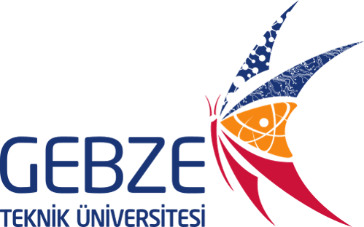 T.C.GEBZE TEKNİK ÜNİVERSİTESİBİLİM ve TEKNOLOJİUYGULAMA ve ARAŞTIRMA MERKEZİwww.gebzelab.gtu.edu.trgebzelab@gtu.edu.tr+90 262 605 12 93 T.C.GEBZE TEKNİK ÜNİVERSİTESİBİLİM ve TEKNOLOJİUYGULAMA ve ARAŞTIRMA MERKEZİwww.gebzelab.gtu.edu.trgebzelab@gtu.edu.tr+90 262 605 12 93 T.C.GEBZE TEKNİK ÜNİVERSİTESİBİLİM ve TEKNOLOJİUYGULAMA ve ARAŞTIRMA MERKEZİwww.gebzelab.gtu.edu.trgebzelab@gtu.edu.tr+90 262 605 12 93 T.C.GEBZE TEKNİK ÜNİVERSİTESİBİLİM ve TEKNOLOJİUYGULAMA ve ARAŞTIRMA MERKEZİwww.gebzelab.gtu.edu.trgebzelab@gtu.edu.tr+90 262 605 12 93 T.C.GEBZE TEKNİK ÜNİVERSİTESİBİLİM ve TEKNOLOJİUYGULAMA ve ARAŞTIRMA MERKEZİwww.gebzelab.gtu.edu.trgebzelab@gtu.edu.tr+90 262 605 12 93 T.C.GEBZE TEKNİK ÜNİVERSİTESİBİLİM ve TEKNOLOJİUYGULAMA ve ARAŞTIRMA MERKEZİwww.gebzelab.gtu.edu.trgebzelab@gtu.edu.tr+90 262 605 12 93 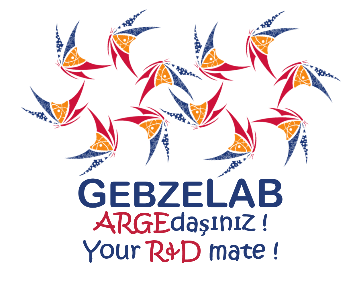 Proforma Düzenleme Tarihi:Proforma Düzenleme Tarihi:Proforma Düzenleme Tarihi:Proforma No:Proforma No:Sayın ……………………………………………………….Talep etmiş olduğunuz ölçümler için hazırlamış olduğumuz fiyat teklifimiz aşağıda belirtilmiştir. Teklifimizin 30 gün geçerli olduğunu hatırlatır, iyi çalışmalar dileriz.Sayın ……………………………………………………….Talep etmiş olduğunuz ölçümler için hazırlamış olduğumuz fiyat teklifimiz aşağıda belirtilmiştir. Teklifimizin 30 gün geçerli olduğunu hatırlatır, iyi çalışmalar dileriz.Sayın ……………………………………………………….Talep etmiş olduğunuz ölçümler için hazırlamış olduğumuz fiyat teklifimiz aşağıda belirtilmiştir. Teklifimizin 30 gün geçerli olduğunu hatırlatır, iyi çalışmalar dileriz.Sayın ……………………………………………………….Talep etmiş olduğunuz ölçümler için hazırlamış olduğumuz fiyat teklifimiz aşağıda belirtilmiştir. Teklifimizin 30 gün geçerli olduğunu hatırlatır, iyi çalışmalar dileriz.Sayın ……………………………………………………….Talep etmiş olduğunuz ölçümler için hazırlamış olduğumuz fiyat teklifimiz aşağıda belirtilmiştir. Teklifimizin 30 gün geçerli olduğunu hatırlatır, iyi çalışmalar dileriz.Sayın ……………………………………………………….Talep etmiş olduğunuz ölçümler için hazırlamış olduğumuz fiyat teklifimiz aşağıda belirtilmiştir. Teklifimizin 30 gün geçerli olduğunu hatırlatır, iyi çalışmalar dileriz.Sayın ……………………………………………………….Talep etmiş olduğunuz ölçümler için hazırlamış olduğumuz fiyat teklifimiz aşağıda belirtilmiştir. Teklifimizin 30 gün geçerli olduğunu hatırlatır, iyi çalışmalar dileriz.Sayın ……………………………………………………….Talep etmiş olduğunuz ölçümler için hazırlamış olduğumuz fiyat teklifimiz aşağıda belirtilmiştir. Teklifimizin 30 gün geçerli olduğunu hatırlatır, iyi çalışmalar dileriz.Sayın ……………………………………………………….Talep etmiş olduğunuz ölçümler için hazırlamış olduğumuz fiyat teklifimiz aşağıda belirtilmiştir. Teklifimizin 30 gün geçerli olduğunu hatırlatır, iyi çalışmalar dileriz.Sayın ……………………………………………………….Talep etmiş olduğunuz ölçümler için hazırlamış olduğumuz fiyat teklifimiz aşağıda belirtilmiştir. Teklifimizin 30 gün geçerli olduğunu hatırlatır, iyi çalışmalar dileriz.Noİş Tanımıİş Tanımıİş TanımıNumune AdediNumune AdediBirim ÜcretBirim ÜcretBirim ÜcretToplam12345ARA TOPLAMARA TOPLAMARA TOPLAMARA TOPLAMARA TOPLAM%18 KDV%18 KDV%18 KDV%18 KDV%18 KDVTOPLAM FİYATTOPLAM FİYATTOPLAM FİYATTOPLAM FİYATTOPLAM FİYATNot:Not:Not:Not:Not:Not:Not:Not:Not:Not:Ziraat Bankası Gebze Şubesi:   TL IBAN: TR04 0001 0001 6434 7496 0350 01 USD IBAN: TR74 0001 0001 6434 7496 0350 02Ziraat Bankası Gebze Şubesi:   TL IBAN: TR04 0001 0001 6434 7496 0350 01 USD IBAN: TR74 0001 0001 6434 7496 0350 02Ziraat Bankası Gebze Şubesi:   TL IBAN: TR04 0001 0001 6434 7496 0350 01 USD IBAN: TR74 0001 0001 6434 7496 0350 02Ziraat Bankası Gebze Şubesi:   TL IBAN: TR04 0001 0001 6434 7496 0350 01 USD IBAN: TR74 0001 0001 6434 7496 0350 02Ziraat Bankası Gebze Şubesi:   TL IBAN: TR04 0001 0001 6434 7496 0350 01 USD IBAN: TR74 0001 0001 6434 7496 0350 02Ziraat Bankası Gebze Şubesi:   TL IBAN: TR04 0001 0001 6434 7496 0350 01 USD IBAN: TR74 0001 0001 6434 7496 0350 02Ziraat Bankası Gebze Şubesi:   TL IBAN: TR04 0001 0001 6434 7496 0350 01 USD IBAN: TR74 0001 0001 6434 7496 0350 02Ziraat Bankası Gebze Şubesi:   TL IBAN: TR04 0001 0001 6434 7496 0350 01 USD IBAN: TR74 0001 0001 6434 7496 0350 02Ziraat Bankası Gebze Şubesi:   TL IBAN: TR04 0001 0001 6434 7496 0350 01 USD IBAN: TR74 0001 0001 6434 7496 0350 02Ziraat Bankası Gebze Şubesi:   TL IBAN: TR04 0001 0001 6434 7496 0350 01 USD IBAN: TR74 0001 0001 6434 7496 0350 02GEBZE TEKNİK ÜNİVERSİTESİ DÖNER SERMAYE İŞL. MÜD.  Cumhuriyet Mah. 2254 Sk. No: 2 Gebze / KOCAELİ  Tel: +90 262 605 10 16 - 605 10 27 Faks: +90 262 605 10 15   ULUÇINAR V.D.: 389 067 1403GEBZE TEKNİK ÜNİVERSİTESİ DÖNER SERMAYE İŞL. MÜD.  Cumhuriyet Mah. 2254 Sk. No: 2 Gebze / KOCAELİ  Tel: +90 262 605 10 16 - 605 10 27 Faks: +90 262 605 10 15   ULUÇINAR V.D.: 389 067 1403GEBZE TEKNİK ÜNİVERSİTESİ DÖNER SERMAYE İŞL. MÜD.  Cumhuriyet Mah. 2254 Sk. No: 2 Gebze / KOCAELİ  Tel: +90 262 605 10 16 - 605 10 27 Faks: +90 262 605 10 15   ULUÇINAR V.D.: 389 067 1403GEBZE TEKNİK ÜNİVERSİTESİ DÖNER SERMAYE İŞL. MÜD.  Cumhuriyet Mah. 2254 Sk. No: 2 Gebze / KOCAELİ  Tel: +90 262 605 10 16 - 605 10 27 Faks: +90 262 605 10 15   ULUÇINAR V.D.: 389 067 1403GEBZE TEKNİK ÜNİVERSİTESİ DÖNER SERMAYE İŞL. MÜD.  Cumhuriyet Mah. 2254 Sk. No: 2 Gebze / KOCAELİ  Tel: +90 262 605 10 16 - 605 10 27 Faks: +90 262 605 10 15   ULUÇINAR V.D.: 389 067 1403GEBZE TEKNİK ÜNİVERSİTESİ DÖNER SERMAYE İŞL. MÜD.  Cumhuriyet Mah. 2254 Sk. No: 2 Gebze / KOCAELİ  Tel: +90 262 605 10 16 - 605 10 27 Faks: +90 262 605 10 15   ULUÇINAR V.D.: 389 067 1403GEBZE TEKNİK ÜNİVERSİTESİ DÖNER SERMAYE İŞL. MÜD.  Cumhuriyet Mah. 2254 Sk. No: 2 Gebze / KOCAELİ  Tel: +90 262 605 10 16 - 605 10 27 Faks: +90 262 605 10 15   ULUÇINAR V.D.: 389 067 1403GEBZE TEKNİK ÜNİVERSİTESİ DÖNER SERMAYE İŞL. MÜD.  Cumhuriyet Mah. 2254 Sk. No: 2 Gebze / KOCAELİ  Tel: +90 262 605 10 16 - 605 10 27 Faks: +90 262 605 10 15   ULUÇINAR V.D.: 389 067 1403GEBZE TEKNİK ÜNİVERSİTESİ DÖNER SERMAYE İŞL. MÜD.  Cumhuriyet Mah. 2254 Sk. No: 2 Gebze / KOCAELİ  Tel: +90 262 605 10 16 - 605 10 27 Faks: +90 262 605 10 15   ULUÇINAR V.D.: 389 067 1403GEBZE TEKNİK ÜNİVERSİTESİ DÖNER SERMAYE İŞL. MÜD.  Cumhuriyet Mah. 2254 Sk. No: 2 Gebze / KOCAELİ  Tel: +90 262 605 10 16 - 605 10 27 Faks: +90 262 605 10 15   ULUÇINAR V.D.: 389 067 1403